INDICAÇÃO Nº 2718/2018Sugere ao Poder Executivo Municipal a possibilidade de realizar reparo e manutenção quanto ao rebaixamento em redutor de velocidade (lombada) localizada na Rua Ernesto Naidelice, na altura do nº 1732, no bairro Conjunto Habitacional Francisco de Cillo (INOCOOP). Excelentíssimo Senhor Prefeito Municipal, Nos termos do Art. 108 do Regimento Interno desta Casa de Leis, dirijo-me a Vossa Excelência para sugerir que, por intermédio do Setor competente, a possibilidade de realizar reparo e manutenção quanto ao rebaixamento em redutor de velocidade (lombada) localizada, na Rua Ernesto Naidelice, na altura do nº 1732, no bairro Conjunto Habitacional Francisco de Cillo (INOCOOP)), neste município. Justificativa:Solicito providencias no sentido de proceder com melhorias quanto diminuir a altura do redutor de velocidade (lombada) instalada na Rua Ernesto Naidelice na altura do nº 1732, (INOCOOP), moradores relataram que os condutores de veículos acabam freando bruscamente próximo a lombada e devido as ocorrência, os mesmos temem que com os fatos ocorrido venha ocasionar acidentes com pedestres. Pelo exposto, peço URGÊNCIA no atendimento dessa solicitação.Plenário “Dr. Tancredo Neves”, em 11 de abril de 2.018.JESUS VENDEDOR-Vereador / Vice Presidente-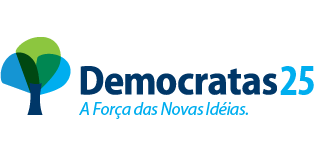 